Lesson  Plans -Week 22       Honors Algebra     Jan. 21st  – Jan 24th 2014 MONDAY:		NO SCHOOL                                       REMINDER – Complete the three handouts given on Thursday.TUESDAY:		UNIT 7.2  Dividing MonomialsTSW:  			Find the quotient of two monomials and simplify expressions containing                                          negative and zero exponents. Activity: 		Warm-up; 7.1 Interactive Smartboard; Notes page 408-411; Smartboard whole group practice; Independent work p. 412 #1-17 odds  Assessment:  		HW Results; Observation ;  Q&A; DiscussionHW: 			Glencoe Textbook:    P.413 #s 19-41 OddsWEDNESDAY: 	 Chapter 7.3 Scientific  NotationTSW:  	      		Express numbers in Scientific Notation; Find Products and Quotients of 	                           numbers expressed in Scientific Notation.Activity:     		Warm-up; HW Review; Notes: p.416-418; Smartboard Interactive; Study 
                                        Guide & Intervention small group.Assessment:		Observation; Q&AHW:			Glencoe Text:    P.419  #s 1-17 OddsTHURSDAY:   	Chapter 7.4  PolynomialsTSW:                       	Demonstrate ability to multiply and divide monomials; Find the 
                               	degree of a polynomial; Write polynomials in standard formActivity:            	Quiz 1; HW Review; Notes:  pages 424-426; Whole group #1-17 at
SmartboardAssessment:      	HW Review, Observation; Q&AHW:                  	P.427 #s 21-39 OddsFRIDAY:		Chapter 7.5 Adding & Subtracting PolynomialsTSW:                       	Add & Subtract Polynomials; Solve real world problems involving polynomialsActivity:              	QUIZ 2 as warm-up; HW Review; Notes page 433-435;                              	Smartboard whole group practice; Independent work p. 435 #1-7 odds      Assessment:       	 HW Review; Observation; Q&AHW:		   	P.436 #s 11-21 Odds and study for the Mid-Chapter TestSTANDARDS COVERED THIS WEEK:  (See details below)   A.SSE.2;  F.IF.8b; A.APR.1;   A.SSE.1a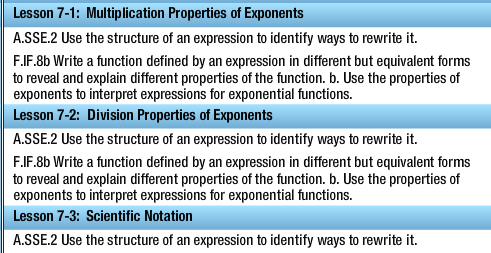 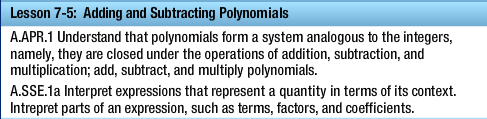 